Родители группы «Рябинки» интересуются, как можно научить ребёнка правилам дорожного движения, ведь совсем скоро дети пойдут в школу. Отвечают воспитатели Венкова Л.И. и Леонова В.Г. Уважаемые родители!Избежать опасности на дороге можно лишь путём соответствующего воспитания и обучения ребёнка. Дети не умеют ещё в должной степени управлять своим поведением. Они не в состоянии правильно определить расстояние до приближающейся машины и её скорость, и переоценивают собственные возможности, считают себя быстрыми и ловкими. У них ещё не выработалась способность предвидеть возможность возникновения опасности в быстро меняющейся дорожной обстановке.В старшем дошкольном возрасте ребёнок должен усвоить:·       Кто является участником дорожного движения, и его обязанности;·       Основные термины и понятия правил (велосипед, дорога, дорожное движение, железнодорожный переезд, маршрутное транспортное средство, мопед, мотоцикл, перекрёсток, пешеходный переход), линия тротуаров, проезжая часть, разделительная полоса, регулировщик, транспортное средство, уступите дорогу);·       Обязанности пешеходов;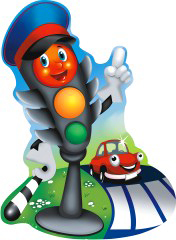 ·       Обязанности пассажиров;·       Регулирование дорожного движения;·       Сигналы светофора и регулировщика;·       Предупредительные сигналы;·       Движение через железнодорожные пути;·       Движение в жилых зонах;·       Перевозка людей; ·        Особенности движения на велосипеде.ДОРОЖНЫЕ УМНИКИ" 1. На улице, где машины появляются редко, дети их не опасаются и выбегают на дорогу, предварительно не осмотрев ее - вырабатывайте у ребенка привычку всегда перед выходом на дорогу останавливаться, даже если нет машин. 2.  За стоящей машиной часто бывает, скрыта другая, движущаяся машина, понаблюдайте вместе с ребенком за стоящими у края проезжей части машинами и фиксируйте его внимание на моменте, когда из-за стоящей внезапно появляется другая машина. 3.      Выходя на проезжую часть, ребенок часто не подозревает, что за одной машиной может быть скрыта другая (машина второго ряда). Покажите ему подобную ситуацию и объясните, почему медленно приближающаяся машина (особенно грузовая) может скрывать за собой опасность. Научите его, идя до середины дороги контролировать ситуацию слева, после середины дороги – справа.  "ДОРОЖНЫЕ ЗНАЙКИ" 1.     Обычно дети, пропустив машину, тут же бегут через дорогу. В первые мгновения только что проехавший автомобиль закрывает собой встречную машину. Покажите это ребенку на дороге и объясните, что выходить на проезжую часть можно, только когда дорогу хорошо видно с двух сторон и машины находятся на безопасном расстоянии. 2.      Остановившись на дороге, на осевой линии, дети следят только за автомобилями справа, и не думают о машинах, идущих у них за спиной. Испугавшись, они могут сделать шаг назад – прямо под колеса машины, подъехавшей слева. Покажите ребенку, что когда стоишь на середине дороги, машины подъезжают с двух сторон и это очень опасно. Объясните ему, как надо себя вести. 3.   Остановка – место, где дети чаще всего попадают под машину: -  когда ребенок спешит на автобус, стоящий на противоположной стороне, он   не видит ничего вокруг – обратите внимание детей на опасность этой ситуации; -  стоящий автобус скрывает за собой едущую машину (не важно, обходим мы автобус спереди или сзади) – понаблюдайте вместе с ребенком в зоне остановки, как стоящий автобус мешает увидеть опасность; объясните ему, что для перехода проезжей части необходимо проследовать до ближайшего пешеходного перехода.   4. Опасная привычка детей - выбегать, не глядя по сторонам из-за домов, кустарников, сугробов. Покажите ребенку, как из-за закрывающих обзор предметов появляется транспорт.Уважаемые взрослые!Помните!Ребёнок  учится  законам  дорог,  беря  пример  с  членов  семьи  и  других  взрослых.  Не жалейте  времени  на  обучение  детей  поведению  на дороге.Берегите  ребёнка!  Старайтесь  сделать  всё  возможное,  чтобы  оградить  его  от  несчастных  случаев  на  дороге!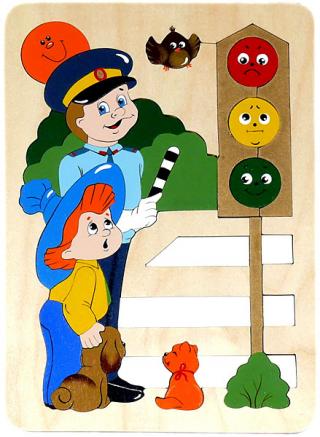 Источник: К.Ю.Белая «Как обеспечить безопасность дошкольников»;В.А.Добряков «Три сигнала светофора»;В.Э.Рубляк «Правила дорожного движения»;http://www.maam.ru/detskijsad/